Ponedeljek, 23. 3. 2020SLOVENŠČINA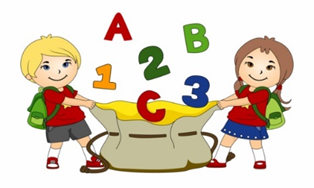 MOJ DNEVNIKMOJ DNEVNIKRazmere povsod po svetu so res nenavadne. Veliko ljudi je bolnih, saj se koronavirus hitro širi. Več sto milijonov učencev ne hodi v šolo, delavci so doma, zdravstvo je preobremenjeno.Tudi zate in tvojo družino so to posebni dnevi, ki jih ne boš nikoli pozabil.V svoj dnevnik/tednik boš zapisal, kaj doživljaš v teh dneh, kako razmišljaš, kaj si želiš …Razmere povsod po svetu so res nenavadne. Veliko ljudi je bolnih, saj se koronavirus hitro širi. Več sto milijonov učencev ne hodi v šolo, delavci so doma, zdravstvo je preobremenjeno.Tudi zate in tvojo družino so to posebni dnevi, ki jih ne boš nikoli pozabil.V svoj dnevnik/tednik boš zapisal, kaj doživljaš v teh dneh, kako razmišljaš, kaj si želiš …Svoj črtni zvezek (zvezek za slovenščino) obrni, tako da boš začel pisati na zadnjih straneh. Tako bo »Moj dnevnik« ločen od ostale snovi, ki jo delamo skupaj.Svoj črtni zvezek (zvezek za slovenščino) obrni, tako da boš začel pisati na zadnjih straneh. Tako bo »Moj dnevnik« ločen od ostale snovi, ki jo delamo skupaj.V prvo vrsto z velikimi tiskanimi črkami zapiši MOJ DNEVNIK.V prvo vrsto z velikimi tiskanimi črkami zapiši MOJ DNEVNIK.Spusti vrsto in spodaj zapiši: Ponedeljek, 23. marecSpusti vrsto in spodaj zapiši: Ponedeljek, 23. marecZačni v novi vrsti in zapiši nekaj svojih razmišljanj, dogodkov, zanimivosti ali vtisov preteklega tedna. Prepričana sem, da se jih je nabralo kar nekaj. Izberi, tisto, za kar si želiš, da se ti še posebej vtisne v spomin. Začni v novi vrsti in zapiši nekaj svojih razmišljanj, dogodkov, zanimivosti ali vtisov preteklega tedna. Prepričana sem, da se jih je nabralo kar nekaj. Izberi, tisto, za kar si želiš, da se ti še posebej vtisne v spomin. Pri zapisu pazi na veliko začetnico in končno ločilo. Pišeš lahko z malimi tiskanimi ali pisanimi črkami. Ker nekaterih pisanih črk še ne poznamo, lahko namesto njih zapišeš male tiskane črke. Bodi pozoren tudi na njihovo obliko.Pri zapisu pazi na veliko začetnico in končno ločilo. Pišeš lahko z malimi tiskanimi ali pisanimi črkami. Ker nekaterih pisanih črk še ne poznamo, lahko namesto njih zapišeš male tiskane črke. Bodi pozoren tudi na njihovo obliko.V »Moj dnevnik« lahko svoja doživljanja zapisuješ sproti. Več kot jih bo, bolj zanimivo bo branje čez več let. Torej: ta zvezek shrani .V »Moj dnevnik« lahko svoja doživljanja zapisuješ sproti. Več kot jih bo, bolj zanimivo bo branje čez več let. Torej: ta zvezek shrani .